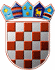                       REPUBLIKA HRVATSKA             KRAPINSKO-ZAGORSKA ŽUPANIJA                   Povjerenstvo za provedbu Javnog natječaja                za prijam u službu u Upravni odjel za          prostorno uređenje, gradnju i zaštitu okolišaKLASA: 112-01/23-01/06URBROJ: 2140-08/1-24-90Krapina, 10. siječnja 2024.PREDMET:  Obavijest o ishodu Javnog natječaja za prijam u službu vježbenika u Upravni  odjel za prostorno uređenje, gradnju i zaštitu okoliša                       -objavljuje se                        Po postupku provedenom temeljem Javnog natječaja za prijam u službu vježbenika u Upravni odjel za prostorno uređenje, gradnju i zaštitu okoliša KLASA: 112-01/23-01/06, URBROJ: 2140-05/1-23-1,  koji je objavljen u „Narodnim novinama“ broj 134/23.,  pri Hrvatskom zavodu za zapošljavanje Područnom uredu Krapina i na službenoj mrežnoj stranici Krapinsko-zagorske županije 08. studenoga 2023. godine, pročelnica Upravnog odjela za prostorno uređenje, gradnju i zaštitu okoliša je dana  27. prosinca 2023. godine donijela Rješenje o prijmu u službu KLASA: UP/I-132-01/23-01/09, URBROJ: 2140-08/1-23-1 kojime je, u službu  na određeno vrijeme, u svojstvu vježbenika na radno mjesto 3. Viši referent za prostorno uređenje i gradnju primljena, TANJA BROZ, prvostupnica inženjerka građevinarstva.                                                                                     PREDSJEDNICA POVJERENSTVA                                                                                                       Dijana Marmilić 